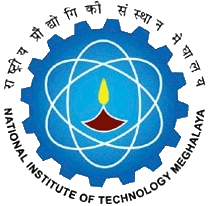 National Institute of Technology MeghalayaAn Institute of National ImportanceNational Institute of Technology MeghalayaAn Institute of National ImportanceNational Institute of Technology MeghalayaAn Institute of National ImportanceNational Institute of Technology MeghalayaAn Institute of National ImportanceNational Institute of Technology MeghalayaAn Institute of National ImportanceNational Institute of Technology MeghalayaAn Institute of National ImportanceNational Institute of Technology MeghalayaAn Institute of National ImportanceNational Institute of Technology MeghalayaAn Institute of National ImportanceNational Institute of Technology MeghalayaAn Institute of National ImportanceNational Institute of Technology MeghalayaAn Institute of National ImportanceNational Institute of Technology MeghalayaAn Institute of National ImportanceNational Institute of Technology MeghalayaAn Institute of National ImportanceNational Institute of Technology MeghalayaAn Institute of National ImportanceNational Institute of Technology MeghalayaAn Institute of National ImportanceNational Institute of Technology MeghalayaAn Institute of National ImportanceNational Institute of Technology MeghalayaAn Institute of National ImportanceNational Institute of Technology MeghalayaAn Institute of National ImportanceNational Institute of Technology MeghalayaAn Institute of National ImportanceNational Institute of Technology MeghalayaAn Institute of National ImportanceNational Institute of Technology MeghalayaAn Institute of National ImportanceNational Institute of Technology MeghalayaAn Institute of National ImportanceNational Institute of Technology MeghalayaAn Institute of National ImportanceCURRICULUMCURRICULUMCURRICULUMCURRICULUMCURRICULUMCURRICULUMProgrammeProgrammeProgrammeProgrammeBachelor of Technology in Civil EngineeringBachelor of Technology in Civil EngineeringBachelor of Technology in Civil EngineeringBachelor of Technology in Civil EngineeringBachelor of Technology in Civil EngineeringBachelor of Technology in Civil EngineeringBachelor of Technology in Civil EngineeringBachelor of Technology in Civil EngineeringBachelor of Technology in Civil EngineeringBachelor of Technology in Civil EngineeringBachelor of Technology in Civil EngineeringBachelor of Technology in Civil EngineeringBachelor of Technology in Civil EngineeringYear of RegulationYear of RegulationYear of RegulationYear of RegulationYear of RegulationYear of RegulationYear of RegulationYear of RegulationYear of Regulation2019-202019-202019-202019-202019-202019-20DepartmentDepartmentDepartmentDepartmentCivil EngineeringCivil EngineeringCivil EngineeringCivil EngineeringCivil EngineeringCivil EngineeringCivil EngineeringCivil EngineeringCivil EngineeringCivil EngineeringCivil EngineeringCivil EngineeringCivil EngineeringSemesterSemesterSemesterSemesterSemesterSemesterSemesterSemesterSemesterIIIIIIIIIIIIIIIIIICourseCodeCourseCodeCourse NameCourse NameCourse NameCourse NameCourse NameCourse NameCourse NameCourse NamePre requisitePre requisitePre requisitePre requisiteCredit StructureCredit StructureCredit StructureCredit StructureCredit StructureCredit StructureCredit StructureCredit StructureMarks DistributionMarks DistributionMarks DistributionMarks DistributionMarks DistributionMarks DistributionMarks DistributionMarks DistributionMarks DistributionMarks DistributionCourseCodeCourseCodeCourse NameCourse NameCourse NameCourse NameCourse NameCourse NameCourse NameCourse NamePre requisitePre requisitePre requisitePre requisiteLLTTTPCCContinuous AssesmentContinuous AssesmentContinuous AssesmentContinuous AssesmentContinuous AssesmentContinuous AssesmentContinuous AssesmentContinuous AssesmentTotalTotalCE251CE251Solid Mechanics LabSolid Mechanics LabSolid Mechanics LabSolid Mechanics LabSolid Mechanics LabSolid Mechanics LabSolid Mechanics LabSolid Mechanics LabNilNilNilNil001112221 experiment1 experiment1 experiment1 experiment1 experiment101010100100CourseObjectivesCourseObjectivesTo understand the basic concepts of solid mechanics To understand the basic concepts of solid mechanics To understand the basic concepts of solid mechanics To understand the basic concepts of solid mechanics To understand the basic concepts of solid mechanics To understand the basic concepts of solid mechanics To understand the basic concepts of solid mechanics To understand the basic concepts of solid mechanics To understand the basic concepts of solid mechanics To understand the basic concepts of solid mechanics Course OutcomesCourse OutcomesCourse OutcomesCourse OutcomesCO1CO1CO1To understand the basics about the subject and practically verify themTo understand the basics about the subject and practically verify themTo understand the basics about the subject and practically verify themTo understand the basics about the subject and practically verify themTo understand the basics about the subject and practically verify themTo understand the basics about the subject and practically verify themTo understand the basics about the subject and practically verify themTo understand the basics about the subject and practically verify themTo understand the basics about the subject and practically verify themTo understand the basics about the subject and practically verify themTo understand the basics about the subject and practically verify themTo understand the basics about the subject and practically verify themTo understand the basics about the subject and practically verify themCourseObjectivesCourseObjectivesTo introduce the concept of stress strain and deformation due to internal actions.To introduce the concept of stress strain and deformation due to internal actions.To introduce the concept of stress strain and deformation due to internal actions.To introduce the concept of stress strain and deformation due to internal actions.To introduce the concept of stress strain and deformation due to internal actions.To introduce the concept of stress strain and deformation due to internal actions.To introduce the concept of stress strain and deformation due to internal actions.To introduce the concept of stress strain and deformation due to internal actions.To introduce the concept of stress strain and deformation due to internal actions.To introduce the concept of stress strain and deformation due to internal actions.Course OutcomesCourse OutcomesCourse OutcomesCourse OutcomesCO2CO2CO2To understand about the hardness testTo understand about the hardness testTo understand about the hardness testTo understand about the hardness testTo understand about the hardness testTo understand about the hardness testTo understand about the hardness testTo understand about the hardness testTo understand about the hardness testTo understand about the hardness testTo understand about the hardness testTo understand about the hardness testTo understand about the hardness testCourseObjectivesCourseObjectivesTo analyze solid mechanics problems using classic methods and energy methodsTo analyze solid mechanics problems using classic methods and energy methodsTo analyze solid mechanics problems using classic methods and energy methodsTo analyze solid mechanics problems using classic methods and energy methodsTo analyze solid mechanics problems using classic methods and energy methodsTo analyze solid mechanics problems using classic methods and energy methodsTo analyze solid mechanics problems using classic methods and energy methodsTo analyze solid mechanics problems using classic methods and energy methodsTo analyze solid mechanics problems using classic methods and energy methodsTo analyze solid mechanics problems using classic methods and energy methodsCourse OutcomesCourse OutcomesCourse OutcomesCourse OutcomesCO3CO3CO3To understand about the Uniaxial test under tension and compressionTo understand about the Uniaxial test under tension and compressionTo understand about the Uniaxial test under tension and compressionTo understand about the Uniaxial test under tension and compressionTo understand about the Uniaxial test under tension and compressionTo understand about the Uniaxial test under tension and compressionTo understand about the Uniaxial test under tension and compressionTo understand about the Uniaxial test under tension and compressionTo understand about the Uniaxial test under tension and compressionTo understand about the Uniaxial test under tension and compressionTo understand about the Uniaxial test under tension and compressionTo understand about the Uniaxial test under tension and compressionTo understand about the Uniaxial test under tension and compressionCourseObjectivesCourseObjectivesTo apply various failure criteria for general stress state at a pointTo apply various failure criteria for general stress state at a pointTo apply various failure criteria for general stress state at a pointTo apply various failure criteria for general stress state at a pointTo apply various failure criteria for general stress state at a pointTo apply various failure criteria for general stress state at a pointTo apply various failure criteria for general stress state at a pointTo apply various failure criteria for general stress state at a pointTo apply various failure criteria for general stress state at a pointTo apply various failure criteria for general stress state at a pointCourse OutcomesCourse OutcomesCourse OutcomesCourse OutcomesCO4CO4CO4To understand about the torsional testTo understand about the torsional testTo understand about the torsional testTo understand about the torsional testTo understand about the torsional testTo understand about the torsional testTo understand about the torsional testTo understand about the torsional testTo understand about the torsional testTo understand about the torsional testTo understand about the torsional testTo understand about the torsional testTo understand about the torsional testCourseObjectivesCourseObjectivesCourse OutcomesCourse OutcomesCourse OutcomesCourse OutcomesCO5CO5CO5To understand about the impact testTo understand about the impact testTo understand about the impact testTo understand about the impact testTo understand about the impact testTo understand about the impact testTo understand about the impact testTo understand about the impact testTo understand about the impact testTo understand about the impact testTo understand about the impact testTo understand about the impact testTo understand about the impact testNo.COsCOsMapping with Program Outcomes (POs)Mapping with Program Outcomes (POs)Mapping with Program Outcomes (POs)Mapping with Program Outcomes (POs)Mapping with Program Outcomes (POs)Mapping with Program Outcomes (POs)Mapping with Program Outcomes (POs)Mapping with Program Outcomes (POs)Mapping with Program Outcomes (POs)Mapping with Program Outcomes (POs)Mapping with Program Outcomes (POs)Mapping with Program Outcomes (POs)Mapping with Program Outcomes (POs)Mapping with Program Outcomes (POs)Mapping with Program Outcomes (POs)Mapping with Program Outcomes (POs)Mapping with Program Outcomes (POs)Mapping with Program Outcomes (POs)Mapping with Program Outcomes (POs)Mapping with Program Outcomes (POs)Mapping with Program Outcomes (POs)Mapping with Program Outcomes (POs)Mapping with PSOsMapping with PSOsMapping with PSOsMapping with PSOsMapping with PSOsMapping with PSOsMapping with PSOsNo.COsCOsPO1PO1PO2PO3PO4PO5PO6PO6PO7PO7PO8PO8PO9PO9PO9PO10PO10PO10PO11PO11PO12PO12PSO1PSO1PSO1PSO2PSO2PSO2PSO31CO1CO1330000000000000000000000033302CO2CO2330000000000000000000000033303CO3CO3330000000000000000000000033304CO4CO4330000000000000000000000033305CO5CO533010000000000000000000003330SYLLABUSSYLLABUSSYLLABUSSYLLABUSSYLLABUSSYLLABUSSYLLABUSSYLLABUSSYLLABUSSYLLABUSSYLLABUSSYLLABUSSYLLABUSSYLLABUSSYLLABUSSYLLABUSSYLLABUSSYLLABUSSYLLABUSSYLLABUSSYLLABUSSYLLABUSSYLLABUSSYLLABUSSYLLABUSSYLLABUSSYLLABUSSYLLABUSSYLLABUSSYLLABUSSYLLABUSSYLLABUSNo.ContentContentContentContentContentContentContentContentContentContentContentContentContentContentContentContentContentContentContentContentContentContentContentHoursHoursHoursHoursHoursCOsCOsCOsIIntroduction to the laboratory Introduction to the laboratory Introduction to the laboratory Introduction to the laboratory Introduction to the laboratory Introduction to the laboratory Introduction to the laboratory Introduction to the laboratory Introduction to the laboratory Introduction to the laboratory Introduction to the laboratory Introduction to the laboratory Introduction to the laboratory Introduction to the laboratory Introduction to the laboratory Introduction to the laboratory Introduction to the laboratory Introduction to the laboratory Introduction to the laboratory Introduction to the laboratory Introduction to the laboratory Introduction to the laboratory Introduction to the laboratory 0404040404CO1CO1CO1IIHardness test: To determine the hardness of a given set of specimens by Brinell hardness testing machinesHardness test: To determine the hardness of a given set of specimens by Brinell hardness testing machinesHardness test: To determine the hardness of a given set of specimens by Brinell hardness testing machinesHardness test: To determine the hardness of a given set of specimens by Brinell hardness testing machinesHardness test: To determine the hardness of a given set of specimens by Brinell hardness testing machinesHardness test: To determine the hardness of a given set of specimens by Brinell hardness testing machinesHardness test: To determine the hardness of a given set of specimens by Brinell hardness testing machinesHardness test: To determine the hardness of a given set of specimens by Brinell hardness testing machinesHardness test: To determine the hardness of a given set of specimens by Brinell hardness testing machinesHardness test: To determine the hardness of a given set of specimens by Brinell hardness testing machinesHardness test: To determine the hardness of a given set of specimens by Brinell hardness testing machinesHardness test: To determine the hardness of a given set of specimens by Brinell hardness testing machinesHardness test: To determine the hardness of a given set of specimens by Brinell hardness testing machinesHardness test: To determine the hardness of a given set of specimens by Brinell hardness testing machinesHardness test: To determine the hardness of a given set of specimens by Brinell hardness testing machinesHardness test: To determine the hardness of a given set of specimens by Brinell hardness testing machinesHardness test: To determine the hardness of a given set of specimens by Brinell hardness testing machinesHardness test: To determine the hardness of a given set of specimens by Brinell hardness testing machinesHardness test: To determine the hardness of a given set of specimens by Brinell hardness testing machinesHardness test: To determine the hardness of a given set of specimens by Brinell hardness testing machinesHardness test: To determine the hardness of a given set of specimens by Brinell hardness testing machinesHardness test: To determine the hardness of a given set of specimens by Brinell hardness testing machinesHardness test: To determine the hardness of a given set of specimens by Brinell hardness testing machines0202020202CO2CO2CO2IIIHardness test: To determine the hardness of a given set of specimens by Vickers hardness testing machinesHardness test: To determine the hardness of a given set of specimens by Vickers hardness testing machinesHardness test: To determine the hardness of a given set of specimens by Vickers hardness testing machinesHardness test: To determine the hardness of a given set of specimens by Vickers hardness testing machinesHardness test: To determine the hardness of a given set of specimens by Vickers hardness testing machinesHardness test: To determine the hardness of a given set of specimens by Vickers hardness testing machinesHardness test: To determine the hardness of a given set of specimens by Vickers hardness testing machinesHardness test: To determine the hardness of a given set of specimens by Vickers hardness testing machinesHardness test: To determine the hardness of a given set of specimens by Vickers hardness testing machinesHardness test: To determine the hardness of a given set of specimens by Vickers hardness testing machinesHardness test: To determine the hardness of a given set of specimens by Vickers hardness testing machinesHardness test: To determine the hardness of a given set of specimens by Vickers hardness testing machinesHardness test: To determine the hardness of a given set of specimens by Vickers hardness testing machinesHardness test: To determine the hardness of a given set of specimens by Vickers hardness testing machinesHardness test: To determine the hardness of a given set of specimens by Vickers hardness testing machinesHardness test: To determine the hardness of a given set of specimens by Vickers hardness testing machinesHardness test: To determine the hardness of a given set of specimens by Vickers hardness testing machinesHardness test: To determine the hardness of a given set of specimens by Vickers hardness testing machinesHardness test: To determine the hardness of a given set of specimens by Vickers hardness testing machinesHardness test: To determine the hardness of a given set of specimens by Vickers hardness testing machinesHardness test: To determine the hardness of a given set of specimens by Vickers hardness testing machinesHardness test: To determine the hardness of a given set of specimens by Vickers hardness testing machinesHardness test: To determine the hardness of a given set of specimens by Vickers hardness testing machines0202020202CO2CO2CO2IVHardness test: To determine the hardness of a given set of specimens by Rockwell hardness testing machinesHardness test: To determine the hardness of a given set of specimens by Rockwell hardness testing machinesHardness test: To determine the hardness of a given set of specimens by Rockwell hardness testing machinesHardness test: To determine the hardness of a given set of specimens by Rockwell hardness testing machinesHardness test: To determine the hardness of a given set of specimens by Rockwell hardness testing machinesHardness test: To determine the hardness of a given set of specimens by Rockwell hardness testing machinesHardness test: To determine the hardness of a given set of specimens by Rockwell hardness testing machinesHardness test: To determine the hardness of a given set of specimens by Rockwell hardness testing machinesHardness test: To determine the hardness of a given set of specimens by Rockwell hardness testing machinesHardness test: To determine the hardness of a given set of specimens by Rockwell hardness testing machinesHardness test: To determine the hardness of a given set of specimens by Rockwell hardness testing machinesHardness test: To determine the hardness of a given set of specimens by Rockwell hardness testing machinesHardness test: To determine the hardness of a given set of specimens by Rockwell hardness testing machinesHardness test: To determine the hardness of a given set of specimens by Rockwell hardness testing machinesHardness test: To determine the hardness of a given set of specimens by Rockwell hardness testing machinesHardness test: To determine the hardness of a given set of specimens by Rockwell hardness testing machinesHardness test: To determine the hardness of a given set of specimens by Rockwell hardness testing machinesHardness test: To determine the hardness of a given set of specimens by Rockwell hardness testing machinesHardness test: To determine the hardness of a given set of specimens by Rockwell hardness testing machinesHardness test: To determine the hardness of a given set of specimens by Rockwell hardness testing machinesHardness test: To determine the hardness of a given set of specimens by Rockwell hardness testing machinesHardness test: To determine the hardness of a given set of specimens by Rockwell hardness testing machinesHardness test: To determine the hardness of a given set of specimens by Rockwell hardness testing machines0202020202CO2CO2CO2VUni-axial tension test:To obtain the stress-strain relation of mild steel using a circular cylindrical Specimen and determine  Young’s  modulus  (E),  proportional  limit  (p),  yield  stress  (y),  Ultimate tensile stress (u) and percentage elongation.Uni-axial tension test:To obtain the stress-strain relation of mild steel using a circular cylindrical Specimen and determine  Young’s  modulus  (E),  proportional  limit  (p),  yield  stress  (y),  Ultimate tensile stress (u) and percentage elongation.Uni-axial tension test:To obtain the stress-strain relation of mild steel using a circular cylindrical Specimen and determine  Young’s  modulus  (E),  proportional  limit  (p),  yield  stress  (y),  Ultimate tensile stress (u) and percentage elongation.Uni-axial tension test:To obtain the stress-strain relation of mild steel using a circular cylindrical Specimen and determine  Young’s  modulus  (E),  proportional  limit  (p),  yield  stress  (y),  Ultimate tensile stress (u) and percentage elongation.Uni-axial tension test:To obtain the stress-strain relation of mild steel using a circular cylindrical Specimen and determine  Young’s  modulus  (E),  proportional  limit  (p),  yield  stress  (y),  Ultimate tensile stress (u) and percentage elongation.Uni-axial tension test:To obtain the stress-strain relation of mild steel using a circular cylindrical Specimen and determine  Young’s  modulus  (E),  proportional  limit  (p),  yield  stress  (y),  Ultimate tensile stress (u) and percentage elongation.Uni-axial tension test:To obtain the stress-strain relation of mild steel using a circular cylindrical Specimen and determine  Young’s  modulus  (E),  proportional  limit  (p),  yield  stress  (y),  Ultimate tensile stress (u) and percentage elongation.Uni-axial tension test:To obtain the stress-strain relation of mild steel using a circular cylindrical Specimen and determine  Young’s  modulus  (E),  proportional  limit  (p),  yield  stress  (y),  Ultimate tensile stress (u) and percentage elongation.Uni-axial tension test:To obtain the stress-strain relation of mild steel using a circular cylindrical Specimen and determine  Young’s  modulus  (E),  proportional  limit  (p),  yield  stress  (y),  Ultimate tensile stress (u) and percentage elongation.Uni-axial tension test:To obtain the stress-strain relation of mild steel using a circular cylindrical Specimen and determine  Young’s  modulus  (E),  proportional  limit  (p),  yield  stress  (y),  Ultimate tensile stress (u) and percentage elongation.Uni-axial tension test:To obtain the stress-strain relation of mild steel using a circular cylindrical Specimen and determine  Young’s  modulus  (E),  proportional  limit  (p),  yield  stress  (y),  Ultimate tensile stress (u) and percentage elongation.Uni-axial tension test:To obtain the stress-strain relation of mild steel using a circular cylindrical Specimen and determine  Young’s  modulus  (E),  proportional  limit  (p),  yield  stress  (y),  Ultimate tensile stress (u) and percentage elongation.Uni-axial tension test:To obtain the stress-strain relation of mild steel using a circular cylindrical Specimen and determine  Young’s  modulus  (E),  proportional  limit  (p),  yield  stress  (y),  Ultimate tensile stress (u) and percentage elongation.Uni-axial tension test:To obtain the stress-strain relation of mild steel using a circular cylindrical Specimen and determine  Young’s  modulus  (E),  proportional  limit  (p),  yield  stress  (y),  Ultimate tensile stress (u) and percentage elongation.Uni-axial tension test:To obtain the stress-strain relation of mild steel using a circular cylindrical Specimen and determine  Young’s  modulus  (E),  proportional  limit  (p),  yield  stress  (y),  Ultimate tensile stress (u) and percentage elongation.Uni-axial tension test:To obtain the stress-strain relation of mild steel using a circular cylindrical Specimen and determine  Young’s  modulus  (E),  proportional  limit  (p),  yield  stress  (y),  Ultimate tensile stress (u) and percentage elongation.Uni-axial tension test:To obtain the stress-strain relation of mild steel using a circular cylindrical Specimen and determine  Young’s  modulus  (E),  proportional  limit  (p),  yield  stress  (y),  Ultimate tensile stress (u) and percentage elongation.Uni-axial tension test:To obtain the stress-strain relation of mild steel using a circular cylindrical Specimen and determine  Young’s  modulus  (E),  proportional  limit  (p),  yield  stress  (y),  Ultimate tensile stress (u) and percentage elongation.Uni-axial tension test:To obtain the stress-strain relation of mild steel using a circular cylindrical Specimen and determine  Young’s  modulus  (E),  proportional  limit  (p),  yield  stress  (y),  Ultimate tensile stress (u) and percentage elongation.Uni-axial tension test:To obtain the stress-strain relation of mild steel using a circular cylindrical Specimen and determine  Young’s  modulus  (E),  proportional  limit  (p),  yield  stress  (y),  Ultimate tensile stress (u) and percentage elongation.Uni-axial tension test:To obtain the stress-strain relation of mild steel using a circular cylindrical Specimen and determine  Young’s  modulus  (E),  proportional  limit  (p),  yield  stress  (y),  Ultimate tensile stress (u) and percentage elongation.Uni-axial tension test:To obtain the stress-strain relation of mild steel using a circular cylindrical Specimen and determine  Young’s  modulus  (E),  proportional  limit  (p),  yield  stress  (y),  Ultimate tensile stress (u) and percentage elongation.Uni-axial tension test:To obtain the stress-strain relation of mild steel using a circular cylindrical Specimen and determine  Young’s  modulus  (E),  proportional  limit  (p),  yield  stress  (y),  Ultimate tensile stress (u) and percentage elongation.0202020202CO3CO3CO3VIUni-axial compression test:To obtain the stress-strain relation of mild steel using a circular cylindrical Specimen and determine  Young’s  modulus  (E),  proportional  limit  (p),  yield  stress  (y),  Ultimate tensile stress (u) and percentage elongation.Uni-axial compression test:To obtain the stress-strain relation of mild steel using a circular cylindrical Specimen and determine  Young’s  modulus  (E),  proportional  limit  (p),  yield  stress  (y),  Ultimate tensile stress (u) and percentage elongation.Uni-axial compression test:To obtain the stress-strain relation of mild steel using a circular cylindrical Specimen and determine  Young’s  modulus  (E),  proportional  limit  (p),  yield  stress  (y),  Ultimate tensile stress (u) and percentage elongation.Uni-axial compression test:To obtain the stress-strain relation of mild steel using a circular cylindrical Specimen and determine  Young’s  modulus  (E),  proportional  limit  (p),  yield  stress  (y),  Ultimate tensile stress (u) and percentage elongation.Uni-axial compression test:To obtain the stress-strain relation of mild steel using a circular cylindrical Specimen and determine  Young’s  modulus  (E),  proportional  limit  (p),  yield  stress  (y),  Ultimate tensile stress (u) and percentage elongation.Uni-axial compression test:To obtain the stress-strain relation of mild steel using a circular cylindrical Specimen and determine  Young’s  modulus  (E),  proportional  limit  (p),  yield  stress  (y),  Ultimate tensile stress (u) and percentage elongation.Uni-axial compression test:To obtain the stress-strain relation of mild steel using a circular cylindrical Specimen and determine  Young’s  modulus  (E),  proportional  limit  (p),  yield  stress  (y),  Ultimate tensile stress (u) and percentage elongation.Uni-axial compression test:To obtain the stress-strain relation of mild steel using a circular cylindrical Specimen and determine  Young’s  modulus  (E),  proportional  limit  (p),  yield  stress  (y),  Ultimate tensile stress (u) and percentage elongation.Uni-axial compression test:To obtain the stress-strain relation of mild steel using a circular cylindrical Specimen and determine  Young’s  modulus  (E),  proportional  limit  (p),  yield  stress  (y),  Ultimate tensile stress (u) and percentage elongation.Uni-axial compression test:To obtain the stress-strain relation of mild steel using a circular cylindrical Specimen and determine  Young’s  modulus  (E),  proportional  limit  (p),  yield  stress  (y),  Ultimate tensile stress (u) and percentage elongation.Uni-axial compression test:To obtain the stress-strain relation of mild steel using a circular cylindrical Specimen and determine  Young’s  modulus  (E),  proportional  limit  (p),  yield  stress  (y),  Ultimate tensile stress (u) and percentage elongation.Uni-axial compression test:To obtain the stress-strain relation of mild steel using a circular cylindrical Specimen and determine  Young’s  modulus  (E),  proportional  limit  (p),  yield  stress  (y),  Ultimate tensile stress (u) and percentage elongation.Uni-axial compression test:To obtain the stress-strain relation of mild steel using a circular cylindrical Specimen and determine  Young’s  modulus  (E),  proportional  limit  (p),  yield  stress  (y),  Ultimate tensile stress (u) and percentage elongation.Uni-axial compression test:To obtain the stress-strain relation of mild steel using a circular cylindrical Specimen and determine  Young’s  modulus  (E),  proportional  limit  (p),  yield  stress  (y),  Ultimate tensile stress (u) and percentage elongation.Uni-axial compression test:To obtain the stress-strain relation of mild steel using a circular cylindrical Specimen and determine  Young’s  modulus  (E),  proportional  limit  (p),  yield  stress  (y),  Ultimate tensile stress (u) and percentage elongation.Uni-axial compression test:To obtain the stress-strain relation of mild steel using a circular cylindrical Specimen and determine  Young’s  modulus  (E),  proportional  limit  (p),  yield  stress  (y),  Ultimate tensile stress (u) and percentage elongation.Uni-axial compression test:To obtain the stress-strain relation of mild steel using a circular cylindrical Specimen and determine  Young’s  modulus  (E),  proportional  limit  (p),  yield  stress  (y),  Ultimate tensile stress (u) and percentage elongation.Uni-axial compression test:To obtain the stress-strain relation of mild steel using a circular cylindrical Specimen and determine  Young’s  modulus  (E),  proportional  limit  (p),  yield  stress  (y),  Ultimate tensile stress (u) and percentage elongation.Uni-axial compression test:To obtain the stress-strain relation of mild steel using a circular cylindrical Specimen and determine  Young’s  modulus  (E),  proportional  limit  (p),  yield  stress  (y),  Ultimate tensile stress (u) and percentage elongation.Uni-axial compression test:To obtain the stress-strain relation of mild steel using a circular cylindrical Specimen and determine  Young’s  modulus  (E),  proportional  limit  (p),  yield  stress  (y),  Ultimate tensile stress (u) and percentage elongation.Uni-axial compression test:To obtain the stress-strain relation of mild steel using a circular cylindrical Specimen and determine  Young’s  modulus  (E),  proportional  limit  (p),  yield  stress  (y),  Ultimate tensile stress (u) and percentage elongation.Uni-axial compression test:To obtain the stress-strain relation of mild steel using a circular cylindrical Specimen and determine  Young’s  modulus  (E),  proportional  limit  (p),  yield  stress  (y),  Ultimate tensile stress (u) and percentage elongation.Uni-axial compression test:To obtain the stress-strain relation of mild steel using a circular cylindrical Specimen and determine  Young’s  modulus  (E),  proportional  limit  (p),  yield  stress  (y),  Ultimate tensile stress (u) and percentage elongation.0202020202CO3CO3CO3VIITorsion  test:  To  obtain  twisting  moment-  twist  relationship  of  a  mild  steel  specimen.  To  determine  shear modulus  G,  yield  stress  y  in  pure  shear, theoretical  and experimental  ultimate  torque  based  on  elastic-perfectly plastic model of material.Torsion  test:  To  obtain  twisting  moment-  twist  relationship  of  a  mild  steel  specimen.  To  determine  shear modulus  G,  yield  stress  y  in  pure  shear, theoretical  and experimental  ultimate  torque  based  on  elastic-perfectly plastic model of material.Torsion  test:  To  obtain  twisting  moment-  twist  relationship  of  a  mild  steel  specimen.  To  determine  shear modulus  G,  yield  stress  y  in  pure  shear, theoretical  and experimental  ultimate  torque  based  on  elastic-perfectly plastic model of material.Torsion  test:  To  obtain  twisting  moment-  twist  relationship  of  a  mild  steel  specimen.  To  determine  shear modulus  G,  yield  stress  y  in  pure  shear, theoretical  and experimental  ultimate  torque  based  on  elastic-perfectly plastic model of material.Torsion  test:  To  obtain  twisting  moment-  twist  relationship  of  a  mild  steel  specimen.  To  determine  shear modulus  G,  yield  stress  y  in  pure  shear, theoretical  and experimental  ultimate  torque  based  on  elastic-perfectly plastic model of material.Torsion  test:  To  obtain  twisting  moment-  twist  relationship  of  a  mild  steel  specimen.  To  determine  shear modulus  G,  yield  stress  y  in  pure  shear, theoretical  and experimental  ultimate  torque  based  on  elastic-perfectly plastic model of material.Torsion  test:  To  obtain  twisting  moment-  twist  relationship  of  a  mild  steel  specimen.  To  determine  shear modulus  G,  yield  stress  y  in  pure  shear, theoretical  and experimental  ultimate  torque  based  on  elastic-perfectly plastic model of material.Torsion  test:  To  obtain  twisting  moment-  twist  relationship  of  a  mild  steel  specimen.  To  determine  shear modulus  G,  yield  stress  y  in  pure  shear, theoretical  and experimental  ultimate  torque  based  on  elastic-perfectly plastic model of material.Torsion  test:  To  obtain  twisting  moment-  twist  relationship  of  a  mild  steel  specimen.  To  determine  shear modulus  G,  yield  stress  y  in  pure  shear, theoretical  and experimental  ultimate  torque  based  on  elastic-perfectly plastic model of material.Torsion  test:  To  obtain  twisting  moment-  twist  relationship  of  a  mild  steel  specimen.  To  determine  shear modulus  G,  yield  stress  y  in  pure  shear, theoretical  and experimental  ultimate  torque  based  on  elastic-perfectly plastic model of material.Torsion  test:  To  obtain  twisting  moment-  twist  relationship  of  a  mild  steel  specimen.  To  determine  shear modulus  G,  yield  stress  y  in  pure  shear, theoretical  and experimental  ultimate  torque  based  on  elastic-perfectly plastic model of material.Torsion  test:  To  obtain  twisting  moment-  twist  relationship  of  a  mild  steel  specimen.  To  determine  shear modulus  G,  yield  stress  y  in  pure  shear, theoretical  and experimental  ultimate  torque  based  on  elastic-perfectly plastic model of material.Torsion  test:  To  obtain  twisting  moment-  twist  relationship  of  a  mild  steel  specimen.  To  determine  shear modulus  G,  yield  stress  y  in  pure  shear, theoretical  and experimental  ultimate  torque  based  on  elastic-perfectly plastic model of material.Torsion  test:  To  obtain  twisting  moment-  twist  relationship  of  a  mild  steel  specimen.  To  determine  shear modulus  G,  yield  stress  y  in  pure  shear, theoretical  and experimental  ultimate  torque  based  on  elastic-perfectly plastic model of material.Torsion  test:  To  obtain  twisting  moment-  twist  relationship  of  a  mild  steel  specimen.  To  determine  shear modulus  G,  yield  stress  y  in  pure  shear, theoretical  and experimental  ultimate  torque  based  on  elastic-perfectly plastic model of material.Torsion  test:  To  obtain  twisting  moment-  twist  relationship  of  a  mild  steel  specimen.  To  determine  shear modulus  G,  yield  stress  y  in  pure  shear, theoretical  and experimental  ultimate  torque  based  on  elastic-perfectly plastic model of material.Torsion  test:  To  obtain  twisting  moment-  twist  relationship  of  a  mild  steel  specimen.  To  determine  shear modulus  G,  yield  stress  y  in  pure  shear, theoretical  and experimental  ultimate  torque  based  on  elastic-perfectly plastic model of material.Torsion  test:  To  obtain  twisting  moment-  twist  relationship  of  a  mild  steel  specimen.  To  determine  shear modulus  G,  yield  stress  y  in  pure  shear, theoretical  and experimental  ultimate  torque  based  on  elastic-perfectly plastic model of material.Torsion  test:  To  obtain  twisting  moment-  twist  relationship  of  a  mild  steel  specimen.  To  determine  shear modulus  G,  yield  stress  y  in  pure  shear, theoretical  and experimental  ultimate  torque  based  on  elastic-perfectly plastic model of material.Torsion  test:  To  obtain  twisting  moment-  twist  relationship  of  a  mild  steel  specimen.  To  determine  shear modulus  G,  yield  stress  y  in  pure  shear, theoretical  and experimental  ultimate  torque  based  on  elastic-perfectly plastic model of material.Torsion  test:  To  obtain  twisting  moment-  twist  relationship  of  a  mild  steel  specimen.  To  determine  shear modulus  G,  yield  stress  y  in  pure  shear, theoretical  and experimental  ultimate  torque  based  on  elastic-perfectly plastic model of material.Torsion  test:  To  obtain  twisting  moment-  twist  relationship  of  a  mild  steel  specimen.  To  determine  shear modulus  G,  yield  stress  y  in  pure  shear, theoretical  and experimental  ultimate  torque  based  on  elastic-perfectly plastic model of material.Torsion  test:  To  obtain  twisting  moment-  twist  relationship  of  a  mild  steel  specimen.  To  determine  shear modulus  G,  yield  stress  y  in  pure  shear, theoretical  and experimental  ultimate  torque  based  on  elastic-perfectly plastic model of material.0202020202CO4CO4CO4VIIIImpact TestTo determine the toughness or impact strength of a given specimen by Izod Impact testing machineImpact TestTo determine the toughness or impact strength of a given specimen by Izod Impact testing machineImpact TestTo determine the toughness or impact strength of a given specimen by Izod Impact testing machineImpact TestTo determine the toughness or impact strength of a given specimen by Izod Impact testing machineImpact TestTo determine the toughness or impact strength of a given specimen by Izod Impact testing machineImpact TestTo determine the toughness or impact strength of a given specimen by Izod Impact testing machineImpact TestTo determine the toughness or impact strength of a given specimen by Izod Impact testing machineImpact TestTo determine the toughness or impact strength of a given specimen by Izod Impact testing machineImpact TestTo determine the toughness or impact strength of a given specimen by Izod Impact testing machineImpact TestTo determine the toughness or impact strength of a given specimen by Izod Impact testing machineImpact TestTo determine the toughness or impact strength of a given specimen by Izod Impact testing machineImpact TestTo determine the toughness or impact strength of a given specimen by Izod Impact testing machineImpact TestTo determine the toughness or impact strength of a given specimen by Izod Impact testing machineImpact TestTo determine the toughness or impact strength of a given specimen by Izod Impact testing machineImpact TestTo determine the toughness or impact strength of a given specimen by Izod Impact testing machineImpact TestTo determine the toughness or impact strength of a given specimen by Izod Impact testing machineImpact TestTo determine the toughness or impact strength of a given specimen by Izod Impact testing machineImpact TestTo determine the toughness or impact strength of a given specimen by Izod Impact testing machineImpact TestTo determine the toughness or impact strength of a given specimen by Izod Impact testing machineImpact TestTo determine the toughness or impact strength of a given specimen by Izod Impact testing machineImpact TestTo determine the toughness or impact strength of a given specimen by Izod Impact testing machineImpact TestTo determine the toughness or impact strength of a given specimen by Izod Impact testing machineImpact TestTo determine the toughness or impact strength of a given specimen by Izod Impact testing machine0202020202CO5CO5CO5IXImpact TestTo determine the toughness or impact strength of a given specimen by Charpy Impact testing machineImpact TestTo determine the toughness or impact strength of a given specimen by Charpy Impact testing machineImpact TestTo determine the toughness or impact strength of a given specimen by Charpy Impact testing machineImpact TestTo determine the toughness or impact strength of a given specimen by Charpy Impact testing machineImpact TestTo determine the toughness or impact strength of a given specimen by Charpy Impact testing machineImpact TestTo determine the toughness or impact strength of a given specimen by Charpy Impact testing machineImpact TestTo determine the toughness or impact strength of a given specimen by Charpy Impact testing machineImpact TestTo determine the toughness or impact strength of a given specimen by Charpy Impact testing machineImpact TestTo determine the toughness or impact strength of a given specimen by Charpy Impact testing machineImpact TestTo determine the toughness or impact strength of a given specimen by Charpy Impact testing machineImpact TestTo determine the toughness or impact strength of a given specimen by Charpy Impact testing machineImpact TestTo determine the toughness or impact strength of a given specimen by Charpy Impact testing machineImpact TestTo determine the toughness or impact strength of a given specimen by Charpy Impact testing machineImpact TestTo determine the toughness or impact strength of a given specimen by Charpy Impact testing machineImpact TestTo determine the toughness or impact strength of a given specimen by Charpy Impact testing machineImpact TestTo determine the toughness or impact strength of a given specimen by Charpy Impact testing machineImpact TestTo determine the toughness or impact strength of a given specimen by Charpy Impact testing machineImpact TestTo determine the toughness or impact strength of a given specimen by Charpy Impact testing machineImpact TestTo determine the toughness or impact strength of a given specimen by Charpy Impact testing machineImpact TestTo determine the toughness or impact strength of a given specimen by Charpy Impact testing machineImpact TestTo determine the toughness or impact strength of a given specimen by Charpy Impact testing machineImpact TestTo determine the toughness or impact strength of a given specimen by Charpy Impact testing machineImpact TestTo determine the toughness or impact strength of a given specimen by Charpy Impact testing machine0202020202CO5CO5CO5XRevision and doubt clearing sessionsRevision and doubt clearing sessionsRevision and doubt clearing sessionsRevision and doubt clearing sessionsRevision and doubt clearing sessionsRevision and doubt clearing sessionsRevision and doubt clearing sessionsRevision and doubt clearing sessionsRevision and doubt clearing sessionsRevision and doubt clearing sessionsRevision and doubt clearing sessionsRevision and doubt clearing sessionsRevision and doubt clearing sessionsRevision and doubt clearing sessionsRevision and doubt clearing sessionsRevision and doubt clearing sessionsRevision and doubt clearing sessionsRevision and doubt clearing sessionsRevision and doubt clearing sessionsRevision and doubt clearing sessionsRevision and doubt clearing sessionsRevision and doubt clearing sessionsRevision and doubt clearing sessions0404040404CO1CO1CO1Total HoursTotal HoursTotal HoursTotal HoursTotal HoursTotal HoursTotal HoursTotal HoursTotal HoursTotal HoursTotal HoursTotal HoursTotal HoursTotal HoursTotal HoursTotal HoursTotal HoursTotal HoursTotal HoursTotal HoursTotal HoursTotal HoursTotal HoursTotal Hours2424242424Essential ReadingsEssential ReadingsEssential ReadingsEssential ReadingsEssential ReadingsEssential ReadingsEssential ReadingsEssential ReadingsEssential ReadingsEssential ReadingsEssential ReadingsEssential ReadingsEssential ReadingsEssential ReadingsEssential ReadingsEssential ReadingsEssential ReadingsEssential ReadingsEssential ReadingsEssential ReadingsEssential ReadingsEssential ReadingsEssential ReadingsEssential ReadingsEssential ReadingsEssential ReadingsEssential ReadingsEssential ReadingsEssential ReadingsEssential ReadingsEssential ReadingsEssential ReadingsKazimi S.M.A., “Solid mechanics-First revised edition”, Tata McGraw Hill.; Twenty sixth edition, 2006Kazimi S.M.A., “Solid mechanics-First revised edition”, Tata McGraw Hill.; Twenty sixth edition, 2006Kazimi S.M.A., “Solid mechanics-First revised edition”, Tata McGraw Hill.; Twenty sixth edition, 2006Kazimi S.M.A., “Solid mechanics-First revised edition”, Tata McGraw Hill.; Twenty sixth edition, 2006Kazimi S.M.A., “Solid mechanics-First revised edition”, Tata McGraw Hill.; Twenty sixth edition, 2006Kazimi S.M.A., “Solid mechanics-First revised edition”, Tata McGraw Hill.; Twenty sixth edition, 2006Kazimi S.M.A., “Solid mechanics-First revised edition”, Tata McGraw Hill.; Twenty sixth edition, 2006Kazimi S.M.A., “Solid mechanics-First revised edition”, Tata McGraw Hill.; Twenty sixth edition, 2006Kazimi S.M.A., “Solid mechanics-First revised edition”, Tata McGraw Hill.; Twenty sixth edition, 2006Kazimi S.M.A., “Solid mechanics-First revised edition”, Tata McGraw Hill.; Twenty sixth edition, 2006Kazimi S.M.A., “Solid mechanics-First revised edition”, Tata McGraw Hill.; Twenty sixth edition, 2006Kazimi S.M.A., “Solid mechanics-First revised edition”, Tata McGraw Hill.; Twenty sixth edition, 2006Kazimi S.M.A., “Solid mechanics-First revised edition”, Tata McGraw Hill.; Twenty sixth edition, 2006Kazimi S.M.A., “Solid mechanics-First revised edition”, Tata McGraw Hill.; Twenty sixth edition, 2006Kazimi S.M.A., “Solid mechanics-First revised edition”, Tata McGraw Hill.; Twenty sixth edition, 2006Kazimi S.M.A., “Solid mechanics-First revised edition”, Tata McGraw Hill.; Twenty sixth edition, 2006Kazimi S.M.A., “Solid mechanics-First revised edition”, Tata McGraw Hill.; Twenty sixth edition, 2006Kazimi S.M.A., “Solid mechanics-First revised edition”, Tata McGraw Hill.; Twenty sixth edition, 2006Kazimi S.M.A., “Solid mechanics-First revised edition”, Tata McGraw Hill.; Twenty sixth edition, 2006Kazimi S.M.A., “Solid mechanics-First revised edition”, Tata McGraw Hill.; Twenty sixth edition, 2006Kazimi S.M.A., “Solid mechanics-First revised edition”, Tata McGraw Hill.; Twenty sixth edition, 2006Kazimi S.M.A., “Solid mechanics-First revised edition”, Tata McGraw Hill.; Twenty sixth edition, 2006Kazimi S.M.A., “Solid mechanics-First revised edition”, Tata McGraw Hill.; Twenty sixth edition, 2006Kazimi S.M.A., “Solid mechanics-First revised edition”, Tata McGraw Hill.; Twenty sixth edition, 2006Kazimi S.M.A., “Solid mechanics-First revised edition”, Tata McGraw Hill.; Twenty sixth edition, 2006Kazimi S.M.A., “Solid mechanics-First revised edition”, Tata McGraw Hill.; Twenty sixth edition, 2006Kazimi S.M.A., “Solid mechanics-First revised edition”, Tata McGraw Hill.; Twenty sixth edition, 2006Kazimi S.M.A., “Solid mechanics-First revised edition”, Tata McGraw Hill.; Twenty sixth edition, 2006Kazimi S.M.A., “Solid mechanics-First revised edition”, Tata McGraw Hill.; Twenty sixth edition, 2006Kazimi S.M.A., “Solid mechanics-First revised edition”, Tata McGraw Hill.; Twenty sixth edition, 2006Kazimi S.M.A., “Solid mechanics-First revised edition”, Tata McGraw Hill.; Twenty sixth edition, 2006Kazimi S.M.A., “Solid mechanics-First revised edition”, Tata McGraw Hill.; Twenty sixth edition, 2006Popov E. P., “Engineering Mechanics of Solids”, Dorling Kindersley (India) Pvt Ltd; Second edition, 1999Popov E. P., “Engineering Mechanics of Solids”, Dorling Kindersley (India) Pvt Ltd; Second edition, 1999Popov E. P., “Engineering Mechanics of Solids”, Dorling Kindersley (India) Pvt Ltd; Second edition, 1999Popov E. P., “Engineering Mechanics of Solids”, Dorling Kindersley (India) Pvt Ltd; Second edition, 1999Popov E. P., “Engineering Mechanics of Solids”, Dorling Kindersley (India) Pvt Ltd; Second edition, 1999Popov E. P., “Engineering Mechanics of Solids”, Dorling Kindersley (India) Pvt Ltd; Second edition, 1999Popov E. P., “Engineering Mechanics of Solids”, Dorling Kindersley (India) Pvt Ltd; Second edition, 1999Popov E. P., “Engineering Mechanics of Solids”, Dorling Kindersley (India) Pvt Ltd; Second edition, 1999Popov E. P., “Engineering Mechanics of Solids”, Dorling Kindersley (India) Pvt Ltd; Second edition, 1999Popov E. P., “Engineering Mechanics of Solids”, Dorling Kindersley (India) Pvt Ltd; Second edition, 1999Popov E. P., “Engineering Mechanics of Solids”, Dorling Kindersley (India) Pvt Ltd; Second edition, 1999Popov E. P., “Engineering Mechanics of Solids”, Dorling Kindersley (India) Pvt Ltd; Second edition, 1999Popov E. P., “Engineering Mechanics of Solids”, Dorling Kindersley (India) Pvt Ltd; Second edition, 1999Popov E. P., “Engineering Mechanics of Solids”, Dorling Kindersley (India) Pvt Ltd; Second edition, 1999Popov E. P., “Engineering Mechanics of Solids”, Dorling Kindersley (India) Pvt Ltd; Second edition, 1999Popov E. P., “Engineering Mechanics of Solids”, Dorling Kindersley (India) Pvt Ltd; Second edition, 1999Popov E. P., “Engineering Mechanics of Solids”, Dorling Kindersley (India) Pvt Ltd; Second edition, 1999Popov E. P., “Engineering Mechanics of Solids”, Dorling Kindersley (India) Pvt Ltd; Second edition, 1999Popov E. P., “Engineering Mechanics of Solids”, Dorling Kindersley (India) Pvt Ltd; Second edition, 1999Popov E. P., “Engineering Mechanics of Solids”, Dorling Kindersley (India) Pvt Ltd; Second edition, 1999Popov E. P., “Engineering Mechanics of Solids”, Dorling Kindersley (India) Pvt Ltd; Second edition, 1999Popov E. P., “Engineering Mechanics of Solids”, Dorling Kindersley (India) Pvt Ltd; Second edition, 1999Popov E. P., “Engineering Mechanics of Solids”, Dorling Kindersley (India) Pvt Ltd; Second edition, 1999Popov E. P., “Engineering Mechanics of Solids”, Dorling Kindersley (India) Pvt Ltd; Second edition, 1999Popov E. P., “Engineering Mechanics of Solids”, Dorling Kindersley (India) Pvt Ltd; Second edition, 1999Popov E. P., “Engineering Mechanics of Solids”, Dorling Kindersley (India) Pvt Ltd; Second edition, 1999Popov E. P., “Engineering Mechanics of Solids”, Dorling Kindersley (India) Pvt Ltd; Second edition, 1999Popov E. P., “Engineering Mechanics of Solids”, Dorling Kindersley (India) Pvt Ltd; Second edition, 1999Popov E. P., “Engineering Mechanics of Solids”, Dorling Kindersley (India) Pvt Ltd; Second edition, 1999Popov E. P., “Engineering Mechanics of Solids”, Dorling Kindersley (India) Pvt Ltd; Second edition, 1999Popov E. P., “Engineering Mechanics of Solids”, Dorling Kindersley (India) Pvt Ltd; Second edition, 1999Popov E. P., “Engineering Mechanics of Solids”, Dorling Kindersley (India) Pvt Ltd; Second edition, 1999Timoshenko, S.P. and Gere, J.M., Mechanics of Materials, Tata McGraw Hill, First edition, 1992.Timoshenko, S.P. and Gere, J.M., Mechanics of Materials, Tata McGraw Hill, First edition, 1992.Timoshenko, S.P. and Gere, J.M., Mechanics of Materials, Tata McGraw Hill, First edition, 1992.Timoshenko, S.P. and Gere, J.M., Mechanics of Materials, Tata McGraw Hill, First edition, 1992.Timoshenko, S.P. and Gere, J.M., Mechanics of Materials, Tata McGraw Hill, First edition, 1992.Timoshenko, S.P. and Gere, J.M., Mechanics of Materials, Tata McGraw Hill, First edition, 1992.Timoshenko, S.P. and Gere, J.M., Mechanics of Materials, Tata McGraw Hill, First edition, 1992.Timoshenko, S.P. and Gere, J.M., Mechanics of Materials, Tata McGraw Hill, First edition, 1992.Timoshenko, S.P. and Gere, J.M., Mechanics of Materials, Tata McGraw Hill, First edition, 1992.Timoshenko, S.P. and Gere, J.M., Mechanics of Materials, Tata McGraw Hill, First edition, 1992.Timoshenko, S.P. and Gere, J.M., Mechanics of Materials, Tata McGraw Hill, First edition, 1992.Timoshenko, S.P. and Gere, J.M., Mechanics of Materials, Tata McGraw Hill, First edition, 1992.Timoshenko, S.P. and Gere, J.M., Mechanics of Materials, Tata McGraw Hill, First edition, 1992.Timoshenko, S.P. and Gere, J.M., Mechanics of Materials, Tata McGraw Hill, First edition, 1992.Timoshenko, S.P. and Gere, J.M., Mechanics of Materials, Tata McGraw Hill, First edition, 1992.Timoshenko, S.P. and Gere, J.M., Mechanics of Materials, Tata McGraw Hill, First edition, 1992.Timoshenko, S.P. and Gere, J.M., Mechanics of Materials, Tata McGraw Hill, First edition, 1992.Timoshenko, S.P. and Gere, J.M., Mechanics of Materials, Tata McGraw Hill, First edition, 1992.Timoshenko, S.P. and Gere, J.M., Mechanics of Materials, Tata McGraw Hill, First edition, 1992.Timoshenko, S.P. and Gere, J.M., Mechanics of Materials, Tata McGraw Hill, First edition, 1992.Timoshenko, S.P. and Gere, J.M., Mechanics of Materials, Tata McGraw Hill, First edition, 1992.Timoshenko, S.P. and Gere, J.M., Mechanics of Materials, Tata McGraw Hill, First edition, 1992.Timoshenko, S.P. and Gere, J.M., Mechanics of Materials, Tata McGraw Hill, First edition, 1992.Timoshenko, S.P. and Gere, J.M., Mechanics of Materials, Tata McGraw Hill, First edition, 1992.Timoshenko, S.P. and Gere, J.M., Mechanics of Materials, Tata McGraw Hill, First edition, 1992.Timoshenko, S.P. and Gere, J.M., Mechanics of Materials, Tata McGraw Hill, First edition, 1992.Timoshenko, S.P. and Gere, J.M., Mechanics of Materials, Tata McGraw Hill, First edition, 1992.Timoshenko, S.P. and Gere, J.M., Mechanics of Materials, Tata McGraw Hill, First edition, 1992.Timoshenko, S.P. and Gere, J.M., Mechanics of Materials, Tata McGraw Hill, First edition, 1992.Timoshenko, S.P. and Gere, J.M., Mechanics of Materials, Tata McGraw Hill, First edition, 1992.Timoshenko, S.P. and Gere, J.M., Mechanics of Materials, Tata McGraw Hill, First edition, 1992.Timoshenko, S.P. and Gere, J.M., Mechanics of Materials, Tata McGraw Hill, First edition, 1992.Supplementary ReadingsSupplementary ReadingsSupplementary ReadingsSupplementary ReadingsSupplementary ReadingsSupplementary ReadingsSupplementary ReadingsSupplementary ReadingsSupplementary ReadingsSupplementary ReadingsSupplementary ReadingsSupplementary ReadingsSupplementary ReadingsSupplementary ReadingsSupplementary ReadingsSupplementary ReadingsSupplementary ReadingsSupplementary ReadingsSupplementary ReadingsSupplementary ReadingsSupplementary ReadingsSupplementary ReadingsSupplementary ReadingsSupplementary ReadingsSupplementary ReadingsSupplementary ReadingsSupplementary ReadingsSupplementary ReadingsSupplementary ReadingsSupplementary ReadingsSupplementary ReadingsSupplementary ReadingsSrinath L. S., “Advanced Solid Mechanics”, Tata McGraw Hill; Third edition, 2010Srinath L. S., “Advanced Solid Mechanics”, Tata McGraw Hill; Third edition, 2010Srinath L. S., “Advanced Solid Mechanics”, Tata McGraw Hill; Third edition, 2010Srinath L. S., “Advanced Solid Mechanics”, Tata McGraw Hill; Third edition, 2010Srinath L. S., “Advanced Solid Mechanics”, Tata McGraw Hill; Third edition, 2010Srinath L. S., “Advanced Solid Mechanics”, Tata McGraw Hill; Third edition, 2010Srinath L. S., “Advanced Solid Mechanics”, Tata McGraw Hill; Third edition, 2010Srinath L. S., “Advanced Solid Mechanics”, Tata McGraw Hill; Third edition, 2010Srinath L. S., “Advanced Solid Mechanics”, Tata McGraw Hill; Third edition, 2010Srinath L. S., “Advanced Solid Mechanics”, Tata McGraw Hill; Third edition, 2010Srinath L. S., “Advanced Solid Mechanics”, Tata McGraw Hill; Third edition, 2010Srinath L. S., “Advanced Solid Mechanics”, Tata McGraw Hill; Third edition, 2010Srinath L. S., “Advanced Solid Mechanics”, Tata McGraw Hill; Third edition, 2010Srinath L. S., “Advanced Solid Mechanics”, Tata McGraw Hill; Third edition, 2010Srinath L. S., “Advanced Solid Mechanics”, Tata McGraw Hill; Third edition, 2010Srinath L. S., “Advanced Solid Mechanics”, Tata McGraw Hill; Third edition, 2010Srinath L. S., “Advanced Solid Mechanics”, Tata McGraw Hill; Third edition, 2010Srinath L. S., “Advanced Solid Mechanics”, Tata McGraw Hill; Third edition, 2010Srinath L. S., “Advanced Solid Mechanics”, Tata McGraw Hill; Third edition, 2010Srinath L. S., “Advanced Solid Mechanics”, Tata McGraw Hill; Third edition, 2010Srinath L. S., “Advanced Solid Mechanics”, Tata McGraw Hill; Third edition, 2010Srinath L. S., “Advanced Solid Mechanics”, Tata McGraw Hill; Third edition, 2010Srinath L. S., “Advanced Solid Mechanics”, Tata McGraw Hill; Third edition, 2010Srinath L. S., “Advanced Solid Mechanics”, Tata McGraw Hill; Third edition, 2010Srinath L. S., “Advanced Solid Mechanics”, Tata McGraw Hill; Third edition, 2010Srinath L. S., “Advanced Solid Mechanics”, Tata McGraw Hill; Third edition, 2010Srinath L. S., “Advanced Solid Mechanics”, Tata McGraw Hill; Third edition, 2010Srinath L. S., “Advanced Solid Mechanics”, Tata McGraw Hill; Third edition, 2010Srinath L. S., “Advanced Solid Mechanics”, Tata McGraw Hill; Third edition, 2010Srinath L. S., “Advanced Solid Mechanics”, Tata McGraw Hill; Third edition, 2010Srinath L. S., “Advanced Solid Mechanics”, Tata McGraw Hill; Third edition, 2010Srinath L. S., “Advanced Solid Mechanics”, Tata McGraw Hill; Third edition, 2010Pitarresi J.M., “Introduction to Solid Mechanics”, Prentice Hall of India; Third edition, 2000Pitarresi J.M., “Introduction to Solid Mechanics”, Prentice Hall of India; Third edition, 2000Pitarresi J.M., “Introduction to Solid Mechanics”, Prentice Hall of India; Third edition, 2000Pitarresi J.M., “Introduction to Solid Mechanics”, Prentice Hall of India; Third edition, 2000Pitarresi J.M., “Introduction to Solid Mechanics”, Prentice Hall of India; Third edition, 2000Pitarresi J.M., “Introduction to Solid Mechanics”, Prentice Hall of India; Third edition, 2000Pitarresi J.M., “Introduction to Solid Mechanics”, Prentice Hall of India; Third edition, 2000Pitarresi J.M., “Introduction to Solid Mechanics”, Prentice Hall of India; Third edition, 2000Pitarresi J.M., “Introduction to Solid Mechanics”, Prentice Hall of India; Third edition, 2000Pitarresi J.M., “Introduction to Solid Mechanics”, Prentice Hall of India; Third edition, 2000Pitarresi J.M., “Introduction to Solid Mechanics”, Prentice Hall of India; Third edition, 2000Pitarresi J.M., “Introduction to Solid Mechanics”, Prentice Hall of India; Third edition, 2000Pitarresi J.M., “Introduction to Solid Mechanics”, Prentice Hall of India; Third edition, 2000Pitarresi J.M., “Introduction to Solid Mechanics”, Prentice Hall of India; Third edition, 2000Pitarresi J.M., “Introduction to Solid Mechanics”, Prentice Hall of India; Third edition, 2000Pitarresi J.M., “Introduction to Solid Mechanics”, Prentice Hall of India; Third edition, 2000Pitarresi J.M., “Introduction to Solid Mechanics”, Prentice Hall of India; Third edition, 2000Pitarresi J.M., “Introduction to Solid Mechanics”, Prentice Hall of India; Third edition, 2000Pitarresi J.M., “Introduction to Solid Mechanics”, Prentice Hall of India; Third edition, 2000Pitarresi J.M., “Introduction to Solid Mechanics”, Prentice Hall of India; Third edition, 2000Pitarresi J.M., “Introduction to Solid Mechanics”, Prentice Hall of India; Third edition, 2000Pitarresi J.M., “Introduction to Solid Mechanics”, Prentice Hall of India; Third edition, 2000Pitarresi J.M., “Introduction to Solid Mechanics”, Prentice Hall of India; Third edition, 2000Pitarresi J.M., “Introduction to Solid Mechanics”, Prentice Hall of India; Third edition, 2000Pitarresi J.M., “Introduction to Solid Mechanics”, Prentice Hall of India; Third edition, 2000Pitarresi J.M., “Introduction to Solid Mechanics”, Prentice Hall of India; Third edition, 2000Pitarresi J.M., “Introduction to Solid Mechanics”, Prentice Hall of India; Third edition, 2000Pitarresi J.M., “Introduction to Solid Mechanics”, Prentice Hall of India; Third edition, 2000Pitarresi J.M., “Introduction to Solid Mechanics”, Prentice Hall of India; Third edition, 2000Pitarresi J.M., “Introduction to Solid Mechanics”, Prentice Hall of India; Third edition, 2000Pitarresi J.M., “Introduction to Solid Mechanics”, Prentice Hall of India; Third edition, 2000Pitarresi J.M., “Introduction to Solid Mechanics”, Prentice Hall of India; Third edition, 2000